Задание подготовлено в рамках проекта АНО «Лаборатория модернизации образовательных ресурсов» «Кадровый и учебно-методический ресурс формирования общих компетенций обучающихся по программам СПО», который реализуется с использованием гранта Президента Российской Федерации на развитие гражданского общества, предоставленного Фондом президентских грантов.РазработчикиАгаршева Ольга Викторовна, Тараборова Юлия Николаевна, ГБПОУ «Сызранский медико-гуманитарный колледж»Назначение заданияТекущий контроль и коррекция деятельности. Уровень IIМДК.02.03 Технология оказания медицинских услугТема: Сестринский процесс в деятельности медсестрыКомментарииЗадание предлагается на этапе ознакомления обучающихся с примерным содержанием школы материнства, которое происходит благодаря источнику. После выполнения задания имеет смысл провести фронтальную беседу, обсудив, почему выбраны те или иные точки контроля. Вам поручено проведение занятий для беременных в «Школе материнства».Изучите программу цикла занятий.Спланируйте текущий контроль.Заполните бланк.Бланк ИсточникПлан занятий в I триместре беременности «Школы материнства»Понедельник. Занятие 1. Продолжительность 1 час. Перерыв 5-10 мин.Физиологические изменения в организме женщины, периоды беременности.Роль плаценты и амниотических вод.Развитие плода по месяцам беременности, его реакции на внешние раздражители.Рациональное питание.Цель занятия: дать информацию о беременности и развитие внутриутробного плода.Вводная часть. Знакомство и представление. Определение цели обучения. При наличии анкеты, ее заполнение.Теоретическая частьСведения об изменениях, происходящих в системах организма беременной. Развитие плода по месяцам. Определение артериального давления. Режим дня, дневной сон. Личная гигиена.Рациональное питание. Полезные и «вредные» продукты. Значение белков, жиров и углеводов, витаминов (А; группы В; С; фолиевая кислота и др.), макро- (кальций, калий, натрий, фосфор, магний и др.) и микроэлементов (железо, медь, цинк, селен, йод и др.). Учебный материал: таблица, фильм «Чудо жизни» и др., памятки.Перерыв 5-10 мин.Проверка полученных беременными знаний:Как измерить артериальное давление,Что такое рациональное питание (принцип умеренности, сбалансированности, разнообразия, режима),В каких продуктах содержатся витамины, макро- и микроэлементы.Демонстрация и выполнение практических навыков.Демонстрация пирамиды питания для беременной женщины,Демонстрация видеофильма «Чудо жизни»,Измерение артериального давления,Составление рациона на день, неделю.Вопросы, ответы. Занятие на дом. Составить режим дня, дневной рационВторник. Занятие 2. Продолжительность 1 час. Перерыв 5-10 мин.Влияние алкоголя, курения, наркотических и токсических веществ на здоровье плода.Влияние неблагоприятных факторов на плод (производственных, инфекционных, лекарственных, радиационных и др.).Рекомендации по режиму труда, в т.ч. домашней работы и отдыха.Личная гигиенаПоловая жизнь.Необходимость выполнения медицинского обследования во время беременности.Обучение беременных тестам для оценки развития беременности и состояния плода.Обучение комплексу физических упражнений.Цель занятия: дать информацию о влиянии образа жизни и факторов внешней среды на беременность и здоровье внутриутробного плода, обучение комплексу физических упражнений, контроль за водным режимом, весом.Вводная часть. Определение базовых знаний о здоровом образе жизни, факторах внешней среды, выяснение мотивации у беременных к продолжению обучения.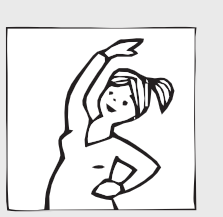 Теоретическая часть. Основные составляющие здорового образа жизни (питание, физическая активность, отказ от вредных привычек, личная гигиена). Факторы внешней среды (воздух, вода, температура, влажность, электромагнитное излучение, радиация и др.). Режим дня. Личная гигиена. Физическая культура.Технические средства и учебный материал: телевизор, DVD плеер, фильм «Чудо жизни» и др., таблица, памятки.Перерыв 5-10 мин.Проверка полученных беременными знаний:Факторы здорового образа жизни и их выполнение присутствующими.Наличие вредных профессиональных и бытовых факторов (вибрация, радиация, загазованность, влажность, запыленность, курение в квартире мужа или родственников, тяжелый труд, работа с компьютером и пр.).Режим дня.Комплекс утренней гимнастики.Демонстрация и выполнение практических навыковИзмерение артериального давления,Выполнение комплекса физических упражнений,Заключение 1-го цикла занятий в «школе материнства». Вопросы, ответы, пожелания.План занятий в III триместре беременности Школы материнстваПонедельник. Занятие 1. Продолжительность 1 час, перерыв 5-10 мин. (Занятие при возможности и желании участников, проводится совместно с будущими отцами)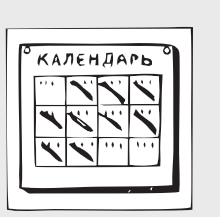 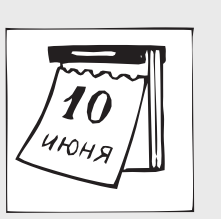 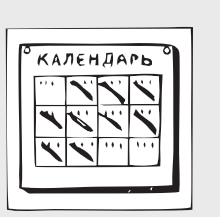 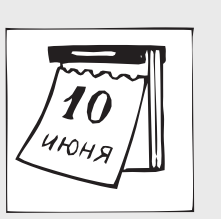 Календарные сроки наступления родов,Подготовка к поступлению в родильный дом,I, II и III периоды родов, их продолжительность,Приемы обезболивания родов,Партнерские роды,Аутотренинг и точечный самомассаж для укрепления психоэмоционального состояния в родах.Цель занятия: дать информацию о сроках наступления родов, подготовки к поступлению  в родильный дом, предвестниках и периодах родов, партнерских родах, аутотренинге.Вводная часть. Знакомство с группой и определение мотивации присутствующих в обучении.Теоретическая часть. Специализированные родильные дома Санкт-Петербурга. Нормальные (физиологические) роды. I, II, III периоды, биомеханизм родов, схватки и потуги Пальцевой самомассаж. Диафрагмальное дыхание. Контроль за мышцами передней брюшной стенки, тазового дна, нижних конечностей, приемы расслабления. Родовые позы.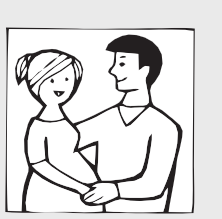 Продолжается отработка и закрепление практических навыков,Технические средства и учебный материал: таблицы, фантомы, памятки.Перерыв 5-10 мин.Проверка полученных беременными знаний:Задать вопросы по пройденному материалу,Что такое предвестники, схватки и потуги,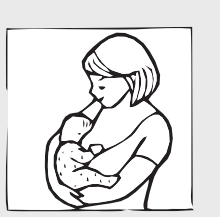 Что необходимо делать при отхождении околоплодных вод,Сколько продолжается I, II и III период родов.Демонстрация и выполнение практических навыковВыполнять потуги и диафрагмальное дыхание,Выполнять самомассаж в области таза и поясничного отдела,Участие будущего отца в I периоде родов.Вопросы, ответы. Беременным дается домашнее задание поведения в родах для закрепления полученных навыков.Вторник. Занятие 2. Продолжительность 1 час, перерыв 5-10 мин.Совместное пребывание с новорожденным,Грудное вскармливание,Послеродовая гигиена, уход за швами,Питание и соблюдение водного режима,Гимнастика в послеродовом периоде,Послеродовая контрацепция.Цель занятия: Представление информации о совместном пребывании с новорожденным, об инволюции (обратном развитии) матки, гигиене послеродового периода, лактации, водном режиме и питании, уходу за швами, послеродовой гимнастике и контрацепцииВводная часть. Выяснение потребности в необходимой для беременных информации и проверка знаний.Теоретическая часть. Проверка домашней работы. Гигиена послеродового периода. Послеродовая гимнастика. Техника грудного вскармливания. Уход за новорожденным. Обработка пупочной ранки. Туалет новорожденного.Технические средства и учебный материал: кукла, муляж молочной железы, плакаты, памятки.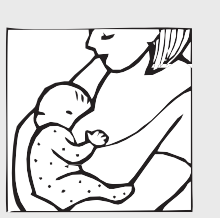 Перерыв 5-10 мин.Проверка полученных знаний беременными:Что такое послеродовый период,Знания правил ухода за новорожденным,Преимущества грудного вскармливания.Демонстрация и выполнение практических навыковДемонстрация техники грудного вскармливания,Выполнение послеродовой гимнастики.Вопросы, ответы. Дается домашнее задание для закрепления беременными полученных навыков по 1-му и 2-му дню занятий, рекомендации по специальной литературе.Среда. Занятие 3. (проводят медицинские работники детской поликлиники) Продолжительность 1 час, перерыв 5-10 мин.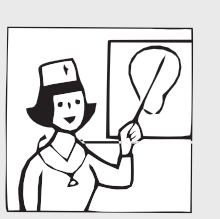 Подготовка и гигиена «уголка» ребенка в семье,Анатомо-физиологические особенности новорожденного,Грудное вскармливание. Техника прикладывания ребенка к груди,Правила ухода за ребенком. Туалет ребенка,Профилактические прививки,Домашняя аптечка.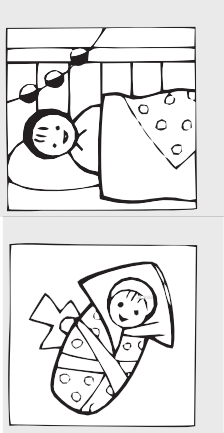 Цель занятия: дать информацию по созданию дома условий для новорожденного, рассказать о физиологических особенностях и уходе за новорожденным, грудном вскармливании, профилактических прививках, составе детской аптечки.Вводная часть. Определить знания в данных вопросах у беременных, их потребность.Теоретическая часть. Проверка домашнего задания. Первые дни жизни новорожденного. Анатомо-физиологические особенности новорожденного. Транзиторные состояния (физиологическая желтуха, потеря веса и др.), Техника грудного вскармливания. Уход за новорожденным, пупочной ранкой. Купание, туалет ребенка, пеленание, профилактические прививки. Комплект детской аптечки.Технические средства и учебный материал: плакаты, памятки, фильмПерерыв 5-10 мин.Проверка полученных беременными знаний:Проверить усвоение пройденного материала,Знаний физиологических и транзиторных состояний у новорожденного,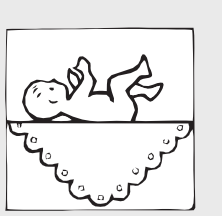 Уход за пупочной ранкой,Купание младенца.Демонстрация и выполнение практических навыков:Знания техники грудного вскармливания,Ухода за новорожденным,Применение газоотводной трубки.Вопросы, ответы. Пожелания.Четверг. Занятие 4 (Проводят психолог, юрист и социальный работник) Продолжительность 1 час, перерыв 5-10 мин.Законодательные права материнства, социальные гарантии беременным и молодым родителям.Особенности психоэмоционального состояния беременной.Роль семьи в психологической и физической поддержке женщины во время беременности, родов и после рождения ребенка.Консультирование и оказание социальной помощи женщинам, оказавшихся в трудной жизненной ситуации, испытывающих физическое и психическое насилие.Цель занятия: оказать психологическую помощь, показать элементы и провести аутотренинг, дать информацию по правовым и социальным вопросам.Вводная часть. Знакомство, выяснение мотивации беременных и уровня их знаний в правовых вопросахТеоретическая часть. Социальные гарантии беременным и молодым родителям. Особенности психоэмоционального состояния женщины во время беременности, родов и после рождения ребенка. Элементы аутотренинга.При отсутствии социального работника в женской консультации беременная направляется в районный Центр социальной помощи семье и детям или Центр медико-социальной поддержки беременных женщин, оказавшихся в трудной жизненной ситуации.Перерыв 5-10 мин.Проверка полученных беременными знаний:Попросить отметить основные права (декретный отпуск, перевод на другую работу при наличии вредности пр.),Особенность психической сферы во время беременности.Демонстрация и выполнение практических навыковПродемонстрировать один из элементов аутотренинга.Заключение. Вопросы, ответы. Пожелания.График занятий в «школе материнства»Инструмент проверкиПодсчет балловДни неделиI триместр (6-20 недель)I триместр (6-20 недель)III триместр (28-40 недель)III триместр (28-40 недель)Дни неделиПредмет 
контроля(Что я контролирую)Способ контроляКак я контролируюПредмет контроля(Что я контролирую)Способ контроляКак я контролируюПонедельникПонедельникВторникВторникСредаСредаЧетвергЧетвергДень неделиНомер и время занятия, ФИО беременнойНомер и время занятия, ФИО беременнойНомер и время занятия, ФИО беременнойНомер и время занятия, ФИО беременнойСпециалистДень недели№I триместр (6-20 недель)№III триместр (28-40 недель)СпециалистПонедельник11 группаСоловьева М.И.Исакова Т.М.Журавлева И.Р.Спасская И.И.Николаева О.А.Антонова Л.И.Мельникова С.Л.Ионова К.М.Кукушкина Д.Н.Славская Ж.И.1Степанова О.Д.Махмудова Д.Р.Ежова А.Н.Листьева О.И.Зайцева С.П.Седова А.И.Родионова П.М.Лукьянова С.С.Русакова А.А.Дробышева В.М.Акушер-гинеколог, акушеркаВторник22группаПетухова А.П.Соколова Л.Н.Бабушкина В.А.Картомышева И.И.Медведева С.Р.Жукова А.М.Иванова К.И.Волкова П.М.Лосева Д.И.Светлая А.Н.2Степанова О.Д.Махмудова Д.Р.Ежова А.Н.Листьева О.И.Зайцева С.П.Седова А.И.Родионова П.М.Лукьянова С.С.Русакова А.А.Дробышева В.М.Акушер-гинеколог, акушеркаСреда12группаПетухова А.П.Соколова Л.Н.Бабушкина В.А.Картомышева И.И.Медведева С.Р.Жукова А.М.Иванова К.И.Волкова П.М.Лосева Д.И.Светлая А.Н.3Степанова О.Д.Махмудова Д.Р.Ежова А.Н.Листьева О.И.Зайцева С.П.Седова А.И.Родионова П.М.Лукьянова С.С.Русакова А.А.Дробышева В.М.Педиатр, мед.сестра дет. поликлиникиЧетверг21 группаСоловьева М.И.Исакова Т.М.Журавлева И.Р.Спасская И.И.Николаева О.А.Антонова Л.И.Мельникова С.Л.Ионова К.М.Кукушкина Д.Н.Славская Ж.И.4Степанова О.Д.Махмудова Д.Р.Ежова А.Н.Листьева О.И.Зайцева С.П.Седова А.И.Родионова П.М.Лукьянова С.С.Русакова А.А.Дробышева В.М.Психолог, социальный работник, юристДни неделиI триместр (6-20 недель)I триместр (6-20 недель)III триместр (28-40 недель)III триместр (28-40 недель)Дни неделиПредмет контроля(Что я контролирую)Способ контроляКак я контролируюПредмет контроля(Что я контролирую)Способ контроляКак я контролируюПонедельникЯвка на занятияСверка со спискамиЯвка на занятияСверка со спискамиПонедельникЗапись задания на домНаблюдение \ ВизуальноЗапись задания на домНаблюдение \ ВизуальноВторникОсвоение требуемых навыковНаблюдение за демонстрацией навыков \ выполнением действийОсвоение требуемых знанийБеседа по темеСредаВыполнение домашнего задания по 1-му и 2-му дню занятийБеседа по темеСредаОсвоение требуемых навыковНаблюдение за демонстрацией навыков \ выполнением действийЧетвергОсвоение элементов аутотренинга Наблюдение за демонстрацией заданного элементаЗа каждый верно и вовремя запланированный предмет контроля 1 баллМаксимально9 балловЗа каждый способ контроля 1 баллМаксимально9 балловМаксимальный балл18 баллов